Dove’s Class Home-School Communication Sheet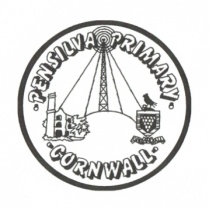 Week beginning 25th April 2022School dinner week 2This week’s diaryThis week’s diaryHello parent and carersI hope you have had a fantastic break. The weather was good and I am sure there was lots of chocolate to be eaten!Our PE day is Thursday so please ensure you have a PE kit in school on those days, labelled with your child(ren)’s names. Please only provide laces if your child can do them up themselves.Please ensure your child is reading their Read, Write, Inc book regularly and that parents/ carers are recording it in the yellow reading record. HomeworkReading – read your Read, Write, Inc book at least three times a week.Maths – Mathletics tasks have been set for each year group.English – Year 1 children have brought home RWI sounds to learn please in preparation for their Phonic Screening Check next term. Spellings – new spellings will go out next term. MondayMrs NoblettHello parent and carersI hope you have had a fantastic break. The weather was good and I am sure there was lots of chocolate to be eaten!Our PE day is Thursday so please ensure you have a PE kit in school on those days, labelled with your child(ren)’s names. Please only provide laces if your child can do them up themselves.Please ensure your child is reading their Read, Write, Inc book regularly and that parents/ carers are recording it in the yellow reading record. HomeworkReading – read your Read, Write, Inc book at least three times a week.Maths – Mathletics tasks have been set for each year group.English – Year 1 children have brought home RWI sounds to learn please in preparation for their Phonic Screening Check next term. Spellings – new spellings will go out next term. TuesdayMrs Noblett(Mrs McDowell PM)Hello parent and carersI hope you have had a fantastic break. The weather was good and I am sure there was lots of chocolate to be eaten!Our PE day is Thursday so please ensure you have a PE kit in school on those days, labelled with your child(ren)’s names. Please only provide laces if your child can do them up themselves.Please ensure your child is reading their Read, Write, Inc book regularly and that parents/ carers are recording it in the yellow reading record. HomeworkReading – read your Read, Write, Inc book at least three times a week.Maths – Mathletics tasks have been set for each year group.English – Year 1 children have brought home RWI sounds to learn please in preparation for their Phonic Screening Check next term. Spellings – new spellings will go out next term. Wednesday Mrs NoblettHello parent and carersI hope you have had a fantastic break. The weather was good and I am sure there was lots of chocolate to be eaten!Our PE day is Thursday so please ensure you have a PE kit in school on those days, labelled with your child(ren)’s names. Please only provide laces if your child can do them up themselves.Please ensure your child is reading their Read, Write, Inc book regularly and that parents/ carers are recording it in the yellow reading record. HomeworkReading – read your Read, Write, Inc book at least three times a week.Maths – Mathletics tasks have been set for each year group.English – Year 1 children have brought home RWI sounds to learn please in preparation for their Phonic Screening Check next term. Spellings – new spellings will go out next term. ThursdayMrs NoblettPE with Mr JonesLibraryHello parent and carersI hope you have had a fantastic break. The weather was good and I am sure there was lots of chocolate to be eaten!Our PE day is Thursday so please ensure you have a PE kit in school on those days, labelled with your child(ren)’s names. Please only provide laces if your child can do them up themselves.Please ensure your child is reading their Read, Write, Inc book regularly and that parents/ carers are recording it in the yellow reading record. HomeworkReading – read your Read, Write, Inc book at least three times a week.Maths – Mathletics tasks have been set for each year group.English – Year 1 children have brought home RWI sounds to learn please in preparation for their Phonic Screening Check next term. Spellings – new spellings will go out next term. FridayMrs NelsonSpelling testHomework sent homeUpcoming dates: May Bank Holiday – Monday 2nd May 2022Eden Project – Wednesday 11th May 2022 – 8:30am – 4:30pmLast day of term – Friday 27th May 2022Other information Please feel free to send us an email if you have any questions or concerns: nnoblett@pensilva.cornwall.sch.uk  Do not forget the school website; http://pensilva.eschools.co.uk/website for information on school events, policies and newsletters or our Facebook page; Pensilva Primary School for updates. Other information Please feel free to send us an email if you have any questions or concerns: nnoblett@pensilva.cornwall.sch.uk  Do not forget the school website; http://pensilva.eschools.co.uk/website for information on school events, policies and newsletters or our Facebook page; Pensilva Primary School for updates. Other information Please feel free to send us an email if you have any questions or concerns: nnoblett@pensilva.cornwall.sch.uk  Do not forget the school website; http://pensilva.eschools.co.uk/website for information on school events, policies and newsletters or our Facebook page; Pensilva Primary School for updates. 